                                    YOUTH DEVELOPMENT COUNCIL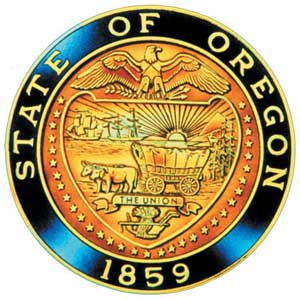 June 11, 20209:00 a.m. – 12:00 p.m.GoToMeeting                         https://global.gotomeeting.com/join/766236661 		By Phone: 1 877 568 4106 Access Code: 766-236-6619:00 am	Call to Order – Celeste Janssen, Chair                           Rollcall- Karen Wilkes, Council Administrator9:15 am 	Directors Report – Serena Stoudamire Wesley, Director                  	a. Introduction of new staff 	b. COVID 19 update 	c. Budget Update9:45 am	YDC Policy & Procedures Manual – Sandy Braden, Chief of Staff10:15 am	Mission, Vision & Value statements - Sandy Braden, Karen Spencer10:45 am	Reengagement Update: Serena Stoudamire Wesley, Cord Bueker11:00 am	SB 15 Draft Rules – Cord Bueker11:30 am	 JCP Updates – Anya Sekino11: 45 am 	Public Comment   Members of the public wanting to give public testimony must sign in. One speaker from each group will testify. Each individual speaker or group spokesperson will have three (3) minutes.12:00 pm	Council meeting adjournedNext YDC QUARTERLY MEETING – September 10, 2020Note: All meetings of the Youth Development Council are open to the public and conform to Oregon public meeting laws. Staff respectfully requests that you submit 25 collated copies of written materials at the time of your testimony.  Persons making video or audio presentations are asked to contact Karen Wilkes at Karen.j.wilkes@state.or.us 24 hours prior to the meeting. Send ADA accommodation requests to Karen.j.wilkes@state.or.us